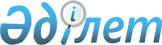 О внесении изменений в приказ Министра энергетики Республики Казахстан от 28 ноября 2017 года № 416 "Об утверждении Правил допуска на рассмотрение, рассмотрения и отбора инвестиционных программ модернизации, расширения, реконструкции и (или) обновления, заключения инвестиционных соглашений на модернизацию, расширение, реконструкцию и (или) обновление, соответствующего заключения договоров о покупке услуги по поддержанию готовности электрической мощности и установления для данных договоров индивидуальных тарифов на услугу по поддержанию готовности электрической мощности, объемов и сроков покупки услуги по поддержанию готовности электрической мощности"Приказ Министра энергетики Республики Казахстан от 20 января 2021 года № 20. Зарегистрирован в Министерстве юстиции Республики Казахстан 25 января 2021 года № 22109
      ПРИКАЗЫВАЮ:
      1. Внести в приказ Министра энергетики Республики Казахстан от 28 ноября 2017 года № 416 "Об утверждении Правил допуска на рассмотрение, рассмотрения и отбора инвестиционных программ модернизации, расширения, реконструкции и (или) обновления, заключения инвестиционных соглашений на модернизацию, расширение, реконструкцию и (или) обновление, соответствующего заключения договоров о покупке услуги по поддержанию готовности электрической мощности и установления для данных договоров индивидуальных тарифов на услугу по поддержанию готовности электрической мощности, объемов и сроков покупки услуги по поддержанию готовности электрической мощности" (зарегистрирован в Реестре государственной регистрации нормативных правовых актов № 16098, опубликован 9 января 2018 года в Эталонном контрольном банке нормативных правовых актов Республики Казахстан) следующие изменения:
      в Правилах допуска на рассмотрение, рассмотрения и отбора инвестиционных программ модернизации, расширения, реконструкции и (или) обновления, заключения инвестиционных соглашений на модернизацию, расширение, реконструкцию и (или) обновление, соответствующего заключения договоров о покупке услуги по поддержанию готовности электрической мощности и установления для данных договоров индивидуальных тарифов на услугу по поддержанию готовности электрической мощности, объемов и сроков покупки услуги по поддержанию готовности электрической мощности, утвержденных указанным приказом:
      пункт 5 изложить в следующей редакции:
      "5. Инвестиционные программы, получившие рекомендацию Совета рынка о целесообразности реализации, допускаются на рассмотрение в уполномоченный орган.
      Инвестиционные программы, допущенные на рассмотрение в уполномоченный орган, информация об основных параметрах инвестиционной программы по форме, согласно приложению, указанному в пункте 3 настоящих Правил, и соответствующие им рекомендация Совета рынка о целесообразности реализации вносятся Советом рынка в уполномоченный орган в срок до первого апреля года, в котором указанные инвестиционные программы внесены в Совет рынка.
      Заключения по инвестиционным программам, не получившим рекомендацию Совета рынка о целесообразности реализации, вносятся в уполномоченный орган для сведения.";
      приложение 2 изложить в редакции согласно приложению 1 к настоящему приказу;
      приложение 3 изложить в редакции согласно приложению 2 к настоящему приказу.
      2. Департаменту развития электроэнергетики Министерства энергетики Республики Казахстан в установленном законодательством Республики Казахстан порядке обеспечить:
      1) государственную регистрацию настоящего приказа в Министерстве юстиции Республики Казахстан;
      2) размещение настоящего приказа на интернет-ресурсе Министерства энергетики Республики Казахстан;
      3) в течение десяти рабочих дней после государственной регистрации настоящего приказа в Министерстве юстиции Республики Казахстан представление в Департамент юридической службы Министерства энергетики Республики Казахстан сведений об исполнении мероприятий, предусмотренных подпунктами 1) и 2) настоящего пункта.
      3. Контроль за исполнением настоящего приказа возложить на курирующего вице-министра энергетики Республики Казахстан. 
      4. Настоящий приказ вводится в действие по истечении десяти календарных дней после его первого официального опубликования.
      Критерии допуска
      1. Инвестиционная программа модернизации, расширения, реконструкции и (или) обновления включает в себя мероприятия одного или нескольких из следующих видов:
      1) замена действующего основного генерирующего оборудования действующей (существующей) электрической станции на новое, при условии, что планируемое к замене основное генерирующее оборудование электростанции имеет не менее чем 100 (сто) процентную выработку назначенного индивидуального ресурса к началу монтажных работ вводимого оборудования, которое является новым и обладает более высокими технико-технологическими параметрами, чем у заменяемого оборудования;
      2) восстановление ранее выведенного из эксплуатации основного генерирующего оборудования действующей (существующей) электрической станции, при условии, что вводимое оборудование является новым и обладает более высокими технико-технологическими параметрами, чем у действующего оборудования;
      3) введение дополнительного основного генерирующего оборудования на действующей (существующей) электрической станции (расширение), при условии, что вводимое оборудование является новым и обладает более высокими технико-технологическими параметрами, чем у действующего оборудования.
      2. Информация об основных параметрах инвестиционной программы модернизации, расширения, реконструкции и (или) обновления, оформляемая по форме, согласно приложению 1 к Правилам допуска на рассмотрение, рассмотрения и отбора инвестиционных программ модернизации, расширения, реконструкции и (или) обновления, заключения инвестиционных соглашений на модернизацию, расширение, реконструкцию и (или) обновление, соответствующего заключения договоров о покупке услуги по поддержанию готовности электрической мощности и установления для данных договоров индивидуальных тарифов на услугу по поддержанию готовности электрической мощности, объемов и сроков покупки услуги по поддержанию готовности электрической мощности, утвержденным приказом Министра энергетики Республики Казахстан от 28 ноября 2017 года № 416 (зарегистрирован в Реестре государственной регистрации нормативных правовых актов № 16098) и вносимая в Совет рынка, в соответствии с информацией, отраженной в инвестиционной программе, а числовые значения параметров таблиц, содержащихся в ней, отражаются с точностью до десятых.
      Баллы по критериям отбора
      Примечание:
      * – процент от значения предельных тарифов на услугу по поддержанию готовности электрической мощности, утвержденных приказом Министра энергетики Республики Казахстан от 3 июля 2015 года № 465 (зарегистрирован в Реестре государственной регистрации нормативных правовых актов за № 11850);
      ** – ТЭЦ – теплоэлектроцентраль, ГЭС – гидроэлектростанция, КЭС – конденсационная электрическая станция, ПГЭС – парогазовая электростанция, ГТЭС – газотурбинная электростанция, ГПЭС – газопоршневая электростанция.
					© 2012. РГП на ПХВ «Институт законодательства и правовой информации Республики Казахстан» Министерства юстиции Республики Казахстан
				
      министр энергетики 
Республики Казахстан 

Н. Ногаев
Приложение 1 к приказу
Министр энергетики
Республики Казахстан
от 20 января 2021 года № 20Приложение 2 к Правилам 
допуска на рассмотрение,
рассмотрения и отбора
инвестиционных программ
модернизации, расширения,
реконструкции и (или) 
обновления, заключения 
инвестиционных соглашений на 
модернизацию, расширение, 
реконструкцию и (или) обновление, 
соответствующего заключения 
договоров о покупке услуги по 
поддержанию готовности
электрической мощности и 
установления для данных 
договоров индивидуальных тарифов
на услугу по поддержанию
готовности электрической мощности,
объемов и сроков покупки услуги
по поддержанию готовности
электрической мощностиПриложение 2 к приказу
Министр энергетики
Республики Казахстан
от 20 января 2021 года № 20Приложение 3 к Правилам 
допуска на рассмотрение,
рассмотрения и отбора
инвестиционных программ
модернизации, расширения,
реконструкции и (или) 
обновления, заключения 
инвестиционных соглашений на 
модернизацию, расширение, 
реконструкцию и (или) обновление, 
соответствующего заключения 
договоров о покупке услуги по 
поддержанию готовности
электрической мощности и 
установления для данных 
договоров индивидуальных тарифов
на услугу по поддержанию
готовности электрической мощности,
объемов и сроков покупки услуги
по поддержанию готовности
электрической мощности
№
Наименование критерия
Размерность критерия
Значение
Балл
Вес критерия
1
2
3
4
5
6
1
Индивидуальный тариф на услугу по поддержанию готовности электрической мощности
%*
50,0 ÷ 200,0
5,0
0,6
1
Индивидуальный тариф на услугу по поддержанию готовности электрической мощности
%*
200,1 и 300,0
4,5
0,6
1
Индивидуальный тариф на услугу по поддержанию готовности электрической мощности
%*
300,1 и 400,0
4,0
0,6
1
Индивидуальный тариф на услугу по поддержанию готовности электрической мощности
%*
400,1 и 500,0
3,5
0,6
1
Индивидуальный тариф на услугу по поддержанию готовности электрической мощности
%*
500,1 и 600,0
3,0
0,6
1
Индивидуальный тариф на услугу по поддержанию готовности электрической мощности
%*
600,1 и 700,0
2,5
0,6
1
Индивидуальный тариф на услугу по поддержанию готовности электрической мощности
%*
700,1 и 800,0
2,0
0,6
1
Индивидуальный тариф на услугу по поддержанию готовности электрической мощности
%*
800,1 и 900,0
1,5
0,6
1
Индивидуальный тариф на услугу по поддержанию готовности электрической мощности
%*
900,1 и 1000,0
1,0
0,6
1
Индивидуальный тариф на услугу по поддержанию готовности электрической мощности
%*
1000,1 и более
0,5
0,6
Итоговый балл по критерию равен произведению балла по критерию на вес критерия
Итоговый балл по критерию равен произведению балла по критерию на вес критерия
Итоговый балл по критерию равен произведению балла по критерию на вес критерия
Итоговый балл по критерию равен произведению балла по критерию на вес критерия
Итоговый балл по критерию равен произведению балла по критерию на вес критерия
Итоговый балл по критерию равен произведению балла по критерию на вес критерия
2
Тип электрической станции**
-
ТЭЦ
5,0
0,4
2
Тип электрической станции**
-
ПГЭС
4,0
0,4
2
Тип электрической станции**
-
ГЭС, ГТЭС
3,0
0,4
2
Тип электрической станции**
-
КЭС
2,0
0,4
2
Тип электрической станции**
-
ГПЭС
1,0
0,4
Итоговый балл по критерию равен произведению балла по критерию на вес критерия
Итоговый балл по критерию равен произведению балла по критерию на вес критерия
Итоговый балл по критерию равен произведению балла по критерию на вес критерия
Итоговый балл по критерию равен произведению балла по критерию на вес критерия
Итоговый балл по критерию равен произведению балла по критерию на вес критерия
Итоговый балл по критерию равен произведению балла по критерию на вес критерия